Warszawa 15.05.2019 r. KOMUNIKAT nr 2II Zawody Spławikowe do Mistrzostw Okręgu i cyklu Grand Prix 2019Okręgowy Kapitanat Sportowy w Warszawie informuje, że Zarząd Okręgu w dniu 26.05.2019 r. organizuje II Zawody Spławikowe do Mistrzostw Okręgu i cyklu Grand Prix 2019 r.Zawody zostaną rozegrane zgodnie z Zasadami Organizacji Sportu Wędkarskiego (ZOSW), Regulaminem Zawodów w Dyscyplinach Wędkarskich Okręgu Mazowieckiego, Systemem Wyłaniania Kadry Okręgu w latach 2018 -2020 oraz Zasadami Rozgrywania Indywidualnych i Drużynowych Mistrzostw Okręgu Mazowieckiego PZW i Regulaminem Amatorskiego Połowu Ryb. Teren zawodów: Kanał Żerański: Warszawa Białołęka - Kobiałka Czas zawodów – zgodnie z programem II Zawodów Spławikowych:potwierdzenie udziału w zawodach u sędziów sektorowych do godz. 6.45-7.00,zbiórka sędziów do godz. 6.00.PROGRAM II ZAWODÓW SPŁAWIKOWYCH w dniu 26.05.2019 r.W załączeniu została opublikowana zamknięta lista zawodników. Koła wymienione poniżej zobowiązane są przesłać do dnia 20.05.2019 r. na adres e:mail : sport@ompzw.pl potwierdzenie opłaty startowej.  Brak potwierdzenia skutkuje wykreśleniem z listy zawodników.   Koło nr 1Koło nr 2Koło nr 15Koło nr 17Koło nr 60Koło nr 63Koło nr 72Koło nr 84Koło nr 126Wiceprezes ds. Sportu i Młodzieży              Wojciech Szubierajski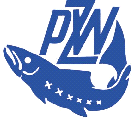 OKRĘG  MAZOWIECKI  POLSKIEGO ZWIĄZKU WĘDKARSKIEGO W  WARSZAWIE 00 - 831 Warszawa,  ul. Twarda 42,  tel./fax 22 620 51 96,  tel. 22 620 50 83,  22 654 57 05 Regon 011508827, NIP 527-10-20-661, konto: 11 1090 2574 0000 0006 4400 0281strona: www.ompzw.pl     e-mail: sport@ompzw.pl Lp.CzasyPrzedsięwzięcieUczestnicy1. do 06.00Przybycie sędziów-odprawa Zawodnicy, sędziowie, trenerzy, kierownicy drużyn, osoby towarzyszące.2. 06.45 – 07.00Przybycie uczestników do miejsca zbiórki (sektory).
Potwierdzenie udziału w zawodach u sędziów sektorowych w wylosowanych sektorachZawodnicy, sędziowie, trenerzy, kierownicy drużyn, osoby towarzyszące.3. 07.00-7.30Odprawa techniczna z zawodnikami w sektorach. Losowanie stanowiskZawodnicy, sędziowie, trenerzy, kierownicy drużyn, osoby towarzyszące.6. 8.00Pierwszy sygnał - wejście na stanowiska Zawodnicy, sędziowie7. 8.15Drugi sygnał - na 5 min. przed rozpoczęciem kontroli zanęt i przynęt. Zawodnicy, sędziowie8. 09.50Trzeci sygnał – Nęcenie zanętą ciężką Zawodnicy, sędziowie9. 10.00Czwarty sygnał – rozpoczęcie zawodów.Zawodnicy, sędziowie10.kat. kobiet, juniorów i kadetów
12.55Piąty sygnał – pozostało 5 min. do zakończenia zawodów.Zawodnicy, sędziowie11.kat. seniorów i U-25
13.55Piąty sygnał – pozostało 5 min. do zakończenia zawodów.Zawodnicy, sędziowie12. kat. kobiet, kadetów i juniorów, 
13.00Szósty sygnał – zakończenie zawodów.Zawodnicy, sędziowie13. kat. seniorów i U-25
14.00Szósty sygnał – zakończenie zawodów.Zawodnicy, sędziowie14. 15.15Oficjalne ogłoszenie wyników zawodów, dekoracja zwycięzców zawodów, zakończenie zawodów.Zawodnicy, sędziowie, trenerzy, kierownicy drużyn, osoby towarzyszące.